В рамках выполнения работ по проекту государственного задания Минобрнауки России в 2017-2019 гг. (или гранту РНФ, НИР Минобрнауки, ФЦП, НИР, ПНИЭР и проч.) по теме «Название темы» № внешний, лицевой счет № ____, КФО __, УИ проекта (при наличии) __________ПРИКАЗЫВАЮ:Сформировать научный коллектив для выполнения работ на период с ______20__ по _____20__ в следующем составе: (список в алфавитном порядке)Руководителем научного коллектива назначить ФИО, должность.Ответственным за табельный учет назначить ФИО, должность.Распределить обязанности между членами научного коллектива в    соответствии Приложением.Проректор по научной работе                                                В.В. СергеевПриложение к приказу О формировании научного коллектива на 20__ годот_____________№_______Распределение обязанностей между членами научного коллектива в рамках выполнения работ по госзаданию «….» (л/с_________)ФИО, должность, структурное подразделение – вид работ.ФИО, должность, структурное подразделение – вид работ.и т.д.Руководитель научного коллектива/структурного подразделения						ФИО								(подпись)№№ФИОТабельный номерДолжность, подразделение1.Иванов Иван ИвановичПрограммист, Ин-т, каф…2.Петров Петр ПетровичСтарший научный сотрудник, Ин-т, каф…..3.…..Проект вносит:Согласовано:Руководитель научного коллектива/ структурного подразделения                                          ФИО                             И.о. начальника ОФЭАУ НИОКР ДЭиФ                                       Т.Б. Гаевская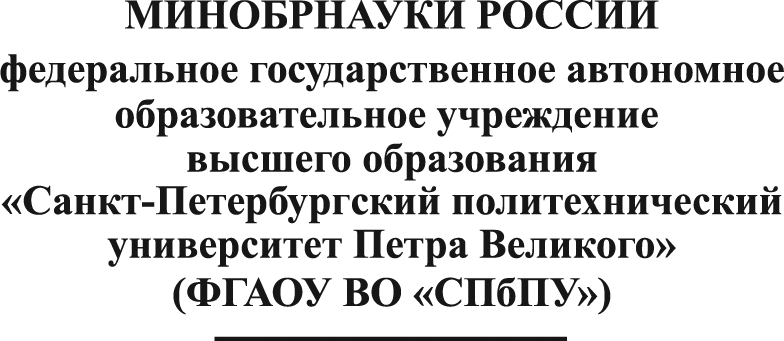 